Home Learning Grid WB 18.01.21You will find all resources for the following tasks in the Classwork tab. Although we would love everyone to engage fully with Google Classroom activities, please do what works for you as a family. The suggested days for literacy and numeracy tasks (and any ‘deadlines’ that appear on assignments) are only guides to help you manage your child’s work.MondayTuesdayWednesdayThursdayFridayLiteracyPhonicsWatch the daily Read, Write Inc. speed sound lesson for today. https://www.ruthmiskin.com/en/find-out-more/parents/ ReadingFind out what book you have been given to read this week on Oxford Owl. Follow the login instructions and reading guidance on Google classroom. HandwritingLog on to ‘letter-join’ and try the tasks set for you this week.https://www.letterjoin.co.uk/ Username: eg06455 Password: homePhonicsWatch the daily Read, Write Inc. speed sound lesson for today.  ReadingFollow the login instructions and reading guidance on Google classroom. WritingChoose one of the ‘Talk for Writing’ story booklets posted on Google classroom. SpellingTry some fun ways to practice your common words! Write out your words in rainbow colours, forwards then backwards or using fancy letters. Common word lists have been posted on Google classroom.PhonicsWatch the daily Read, Write Inc. speed sound lesson for day.  ReadingFollow the login instructions and reading guidance on Google classroom.WritingRead or listen to the Talk for Writing story again from yesterday and have a go at another 1-2 of the activities in the booklet.HandwritingLog on to ‘letter-join’ and try the tasks set for you this week.PhonicsWatch the daily Read, Write Inc. speed sound lesson for today. ReadingRead your eBook to someone at home or to your favourite toy.SpellingTry some fun ways to practice your common words! Write out your words in rainbow colours, forwards then backwards or using fancy letters. Common word lists have been posted on Google classroom.HandwritingLog on to ‘letter-join’ and try the tasks set for you this week.PhonicsWatch the daily Read, Write Inc. speed sound lesson for today.  ReadingComplete 1-2 of the reading follow up tasks below:1. Choose a favourite sentence from your book to read, write and draw. Remember to use a capital letter, finger spaces and a full stop!2. Complete a book review.3. Read, write and draw 6 words from your book. Write the word before drawing them!4. Find a word in your book for each letter of the alphabet.Follow up sheets have been posted on Google classroom.NumeracyNumeracy & MathsMoney - CountingWatch the Bitesize clip ‘Decimal System Coinage’https://www.bbc.co.uk/bitesize/clips/zd4xn39 Complete the ‘Make the Total’ sheet. Choose your own challenge: 1 star to 3 stars. Answers are at the end.Extra Challenge: Try the ‘Using Pounds and Pence’ sheetMathletics: The ‘Money’ has been set.P2 Mathseeds: Log on and try the ‘Money’ assignment.NumeracyMultiplication - Repeat AdditionWatch the Bitesize clip ‘How can adding help you multiply?’https://www.bbc.co.uk/bitesize/topics/znj7hyc/articles/znbwhbk Print the worksheet or just write the answers:P3 Revision of x 2 sheetMathletics: Look the ‘Patterns and Relationships’ activities that have been set. Some of P3 have completed these already.Hit the Button.P3: Times Tables and Division. Revise 2, 5 and 10https://www.topmarks.co.uk/maths-games/hit-the-button NumeracyMultiplication - Using an ArrayWatch the Bitesize clip ‘How can using an array help me multiply?’https://www.bbc.co.uk/bitesize/topics/znj7hyc/articles/z7prqp3 Print the worksheet or just write the answers:P3 Revision of x 5 sheetMathletics: Look the ‘Patterns and Relationships’ activities that have been set. Some of P3 have completed these already.Hit the Button.P3: Times Tables and Division. Revise 2, 5 and 10https://www.topmarks.co.uk/maths-games/hit-the-button Maths/NumeracyMoney - Add and SubtractWatch the Bitesize clip ‘Add and Subtract Coins’https://www.bbc.co.uk/bitesize/clips/zw3jxnb Complete the ‘Spider Mental Money Addition’ sheet. Choose your own challenge: 1 star to 3 stars. Answers are at the end.Mathletics: The ‘Money - Adding’ activity has been set.P2 Mathseeds: Log on and try the ‘Grouping’ assignment.Numeracy‘Convince Me’ Card FridayUse the set of P2 cards as core questions. You do not need to print them. Just talk about the answers. There are 4 cards.P3 cards can be done next (by P2 as well) to give more challenge.Is Tom’s Thinking correct?Other Tasks for this WeekOther Tasks for this WeekOther Tasks for this WeekPEPE with Joe Wicks 2021PE with Joe videos will be streamed live on YouTube on Mondays, Wednesdays and Fridays at 9am from Monday 11th January. streamed live on Wicks’ YouTube channel 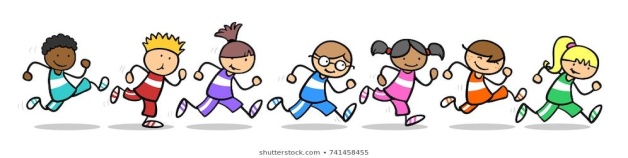 Health & WellbeingHand Washing Heroes!Hand washing is one of the best ways to keep us from getting sick and prevent the spread of germs. Read the story about ‘Super Soap’ and make your own super soap bottle hero. You could always design your own hand washing superhero!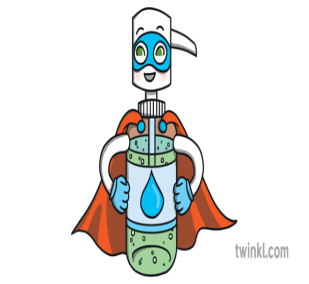 Try the germ experiment below.https://www.bbc.co.uk/cbeebies/watch/germs-experimentFrenchLingo Box Learning on YouTubeNumbers 1 - 31!Get active and learn French numbers. Stop at number 10 or challenge yourself up to 31!https://www.youtube.com/watch?v=9aYMV4jkVgA Expressive Arts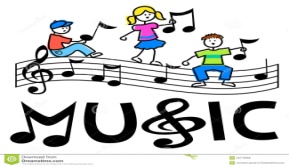 MusicTry the home learning task from Mrs McInroy on Google classroom. Have fun!Art ‘Thistle Picture’The thistle is the national emblem of Scotland. Legend has it that a group of Vikings were sneaking up on some Scotsmen who were resting nearby. One of the Vikings stepped in a thistle patch with bare feet and his cries alerted the Scots warriors to the danger they were in, saving them from attack!Have a go at drawing a thistle. A step to step video has been posted on Google classroom. 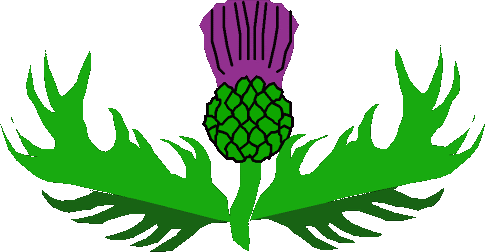 Topic ‘Scotland’We will start by looking at the geography of Scotland. If you have a map or a globe at home try to find Scotland. Look closer- what cities can you see?Look at the PowerPoint.Fill the city names in on the sheet attached.What famous landmarks are there in Scotland? Look at the Landmark PowerPoint.Find the landmarks on the attached sheet and fill in some of your own if you can.P3 - This would be a wonderful topic to make a PowerPoint for. 1/ Title Page - SCOTLAND2/ Map3/ Landmarks (more than one page) - add photos.More to be added in the next few weeks!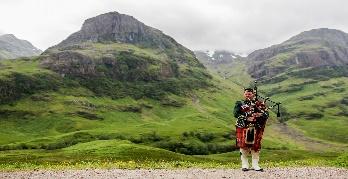 